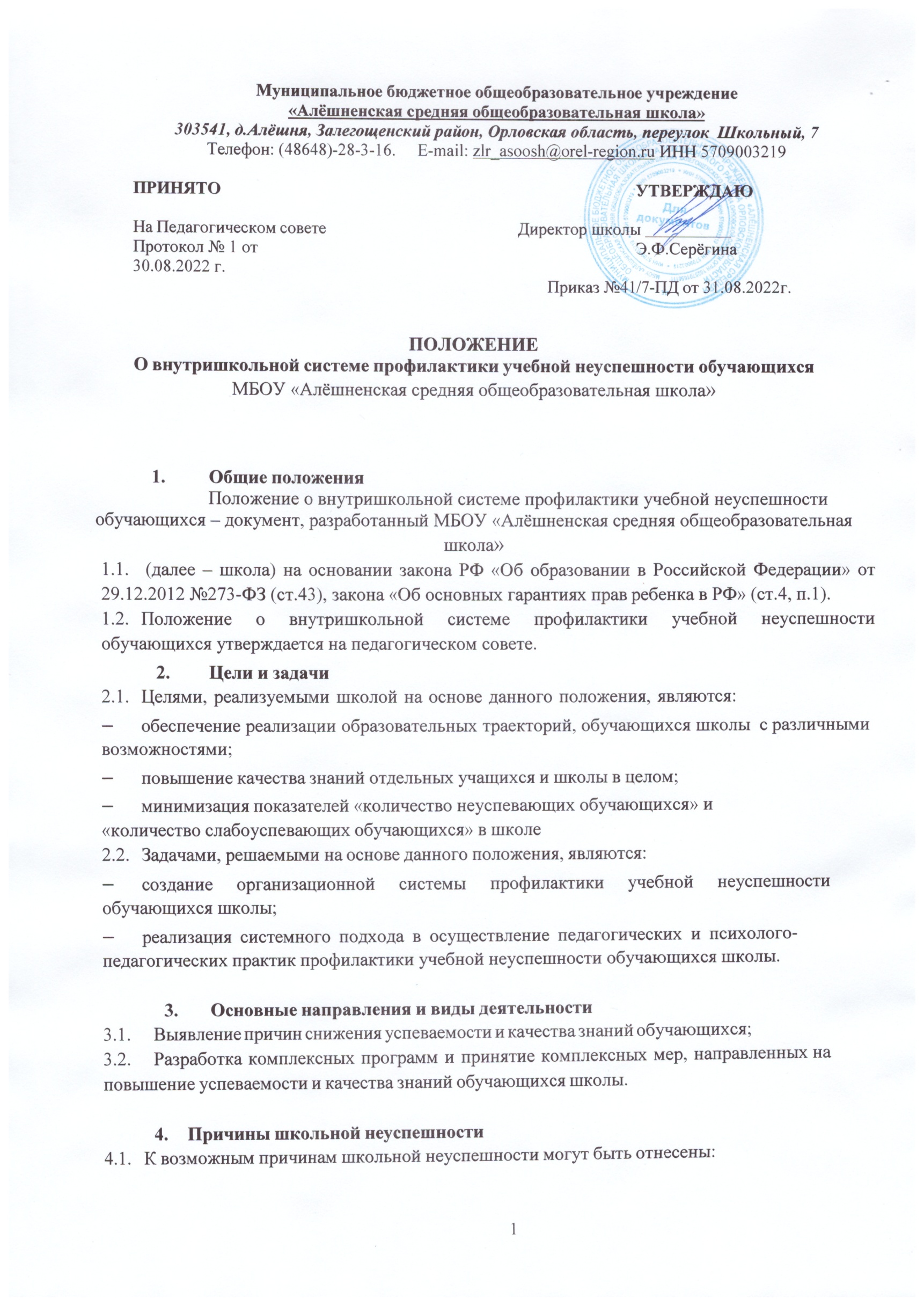 Муниципальное бюджетное общеобразовательное учреждение«Алёшненская средняя общеобразовательная школа»303541, д.Алёшня, Залегощенский район, Орловская область, переулок  Школьный, 7Телефон: (48648)-28-3-16.     E-mail: zlr_asoosh@orel-region.ru ИНН 5709003219ПОЛОЖЕНИЕО внутришкольной системе профилактики учебной неуспешности обучающихся МБОУ «Алёшненская средняя общеобразовательная школа»Общие положения                   Положение о внутришкольной системе профилактики учебной неуспешности   обучающихся – документ, разработанный МБОУ «Алёшненская средняя общеобразовательная школа» (далее – школа) на основании закона РФ «Об образовании в Российской Федерации» от 29.12.2012 №273-ФЗ (ст.43), закона «Об основных гарантиях прав ребенка в РФ» (ст.4, п.1).Положение о внутришкольной системе профилактики учебной неуспешности обучающихся утверждается на педагогическом совете.Цели и задачиЦелями, реализуемыми школой на основе данного положения, являются:обеспечение реализации образовательных траекторий, обучающихся  школы  с различными  возможностями;повышение качества знаний отдельных учащихся и школы в целом;минимизация показателей «количество неуспевающих обучающихся» и«количество слабоуспевающих обучающихся» в школеЗадачами, решаемыми на основе данного положения, являются:создание	организационной	системы	профилактики	учебной	неуспешности обучающихся школы;реализация системного подхода в осуществление педагогических и психолого- педагогических практик профилактики учебной неуспешности обучающихся школы.Основные направления и виды деятельностиВыявление причин снижения успеваемости и качества знаний обучающихся;Разработка комплексных программ и принятие комплексных мер, направленных на повышение успеваемости и качества знаний обучающихся школы.Причины школьной неуспешностиК возможным причинам школьной неуспешности могут быть отнесены:пропуск уроков;недостаточная работа дома;низкие учебные возможности;нежелание учить предмет;недостаточная работа на уроке;необъективность выставления отметок на уроке;предвзятое отношение учителя на уроке;большой объем домашнего задания;недостаточное внимание учителя;высокий уровень сложности материала;другие причины.Причины школьной неуспешности определяются при взаимодействии специалистов: учителей, специалистов ПМПК, классного руководителя, администрации школы.С целью определения причин неуспешности учащихся собирается административное совещание, или «малый педсовет» (учителя, ведущие уроки в данном классе, классный руководитель, администрация), или психолого-педагогический консилиум .Деятельность учителяУчитель своевременно уведомляет администрацию гимназии о неуспевающих и слабоуспевающих обучающихся;В начале учебного года учитель проводит анкетирование учащихся с целью выявления уровня обучаемости, учитывает результаты анкетирования и индивидуальные особенности ребенка в процессе преподавательской деятельности.Для повышения степени объективности оценки образовательных результатов обучающихся учитель использует различные виды опроса (устный, индивидуальный, письменный и т.д.), для повышения качества образовательных результатов учитель использует различные типы заданий и различные формы организации учебных занятий.Учитель должен систематически опрашивать учащегося, не допуская ситуаций системной неуспеваемости и накопления неудовлетворительных оценок в конце четверти (полугодия).Учитель комментирует оценку учащегося, отмечая позитивные моменты и недостатки  ответа, выполненной работы с тем, чтобы обучающийся мог их устранить в дальнейшем.После первичного контроля знаний учитель отрабатывает тему на уроке, в том числе с учащимися, показавшими низкий результат, используя специально разработанные средства обучения, проводит повторный контроль.Учитель не опрашивает обучающегося, не включает его в проведение оценочных процедур в первый день занятий после отсутствия в по болезни или иной уважительной причине.5.8, Учитель определяет время, за которое обучающийся должен освоить пропущенную тему, и, в случае затруднения, оказывает ему консультативную помощь очно или с помощью технологий дистанционного обучения.Учитель предоставляет обучающемуся возможность сдать пройденный материал в виде проверочной работы, зачета или собеседования не менее, чем за две недели доокончания отчетного периода.Учитель выставляет полученные учащимися неудовлетворительные отметки в электронный журнал с целью своевременного контроля со стороны родителей.Учитель своевременно ставит в известность классного руководителя или непосредственно родителей учащегося о понижении успеваемости учащегося, а также в случае ситуации системной неуспеваемости.Учитель по итогам учебного периода (четверть,полугодие) готовит на учащихся, получивших за период неудовлетворительную оценку, аналитическую справку с обзором мер, предпринятых для ликвидации учебной неуспешности.Деятельность классного руководителяКлассный руководитель своевременно уведомляет родителей (законных представителей) об успеваемости обучающегося.Классный руководитель выявляет причины неуспеваемости учащегося, при необходимости рекомендует обратиться  к специалистам ПМПК (методы работы: анкетирование учащегося, родителей, собеседование).В случае пропуска учащимся уроков классный руководитель проводит с ниминдивидуальную работу по выявлению причин отсутствия, немедленно информирует родителей об успеваемости и посещаемости учащихся.6.4. В случае выявления недобросовестного выполнения учащимся домашнего задания или недостаточной работы на уроке классный руководитель проводит профилактическую работу с родителями, при необходимости обращается за помощью к администрации школы.Деятельность обучающегосяОбучающийся своевременно выполняет и представляет учителю на проверку домашние задания, письменные задания.Обучающийся работает в течение урока и выполняет все виды упражнений и заданий, предложенных учителем.Учащийся, пропустивший урок, самостоятельно изучает учебный материал, обращаясь к учителю за консультацией в случае необходимости.Деятельность родителейРодители обязаны контролировать выполнение домашнего задания учащегося, его посещаемость занятий.Родители обучающегося могут присутствовать в ходе проведения процедур оценки качества знаний обучающегося (в присутствии члена администрации школы).Родители учащегося в случае затруднения имеют право обращаться за помощьюклассному руководителю, администрации школы.Заключительные положенияНастоящее Положение принято на неопределенный срок и в полном объеме начинает действовать с 01.09.2022 г.По решению педагогического совета школы  в него могут вноситься изменения и дополнения.ПРИНЯТОНа Педагогическом совете Протокол № 1 от 30.08.2022 г. УТВЕРЖДАЮДиректор школы  	                                               Э.Ф.СерёгинаПриказ №41/7-ПД от 31.08.2022г.